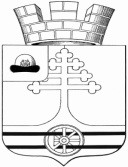 Администрация муниципального образования –Тумское городское поселениеКлепиковского муниципального районаРязанской областиПОСТАНОВЛЕНИЕ От 24 ноября 2022 года                                                                              № 195О проведении открытого аукциона на право заключения договора на размещение нестационарного торгового объекта на территории муниципального образования – Тумское городское поселение Клепиковского муниципального района Рязанской области и утверждении аукционной комиссии В соответствии с Федеральным законом от 06.10.2003 № 131-ФЗ «Об общих принципах организации местного самоуправления в Российской Федерации», Федеральным законом от 28.12.2009 № 381-ФЗ (ред. от 25.12.2018) «Об основах государственного регулирования торговой деятельности в Российской Федерации», Постановлением администрации муниципального образования – Тумское городское поселение  Клепиковского муниципального района от 18.02.2022г. № 18 «Об утверждении порядка размещения нестационарных торговых объектов на территории муниципального образования –Тумское городское поселение Клепиковского муниципального района Рязанской области», руководствуясь Уставом муниципального образования – Тумское городское поселение Клепиковского муниципального района Рязанской области, администрация муниципального образования – Тумское городское поселение Клепиковского муниципального района Рязанской области ПОСТАНОВЛЯЕТ:1. Администрации муниципального образования – Тумское городское поселение Клепиковского муниципального района Рязанской области провести торги в форме открытого аукциона на право заключения договора на размещение нестационарного торгового объекта на территории муниципального образования – Тумское  городское поселение Клепиковского муниципального района Рязанской области.2. Большовой Ирине Владимировне, ведущему специалисту администрации муниципального образования – Тумское городское поселение  Клепиковского муниципального района Рязанской области подготовить документацию на проведение аукциона на право заключения договора на размещение нестационарного торгового объекта на территории муниципального образования –Тумское городское поселение Клепиковского муниципального района Рязанской области.3.Перскевич Александре Евгеньевне,  ведущему специалисту администрации муниципального образования – Тумское городское поселение Клепиковского муниципального района Извещение о проведении торгов опубликовать в Информационном бюллетене муниципального образования – Тумское городское поселение Клепиковского муниципального района Рязанской области.4. Корольковой Вере Александровне, специалисту по закупкам для муниципальных нужд администрации муниципального образования – Тумское городское поселение Клепиковского муниципального района Рязанской области Извещение о проведении торгов разместить  на официальном сайте администрации https://tumaadm.ru5. Утвердить аукционную комиссию на проведение аукциона на право заключения договора на размещение нестационарного торгового объекта в следующем составе:  Лазарев Виктор Михайлович - глава администрации муниципального образования – Тумское городское поселение Клепиковского муниципального района Рязанской области (Председатель комиссии); Орлова  Анна Анатольевна - заместитель главы администрации муниципального образования – Тумское городское поселение Клепиковского муниципального района Рязанской области (Заместитель председателя комиссии); Большова Ирина Владимировна – ведущий специалист администрации муниципального образования – Тумское городское поселение Клепиковского муниципального района Рязанской области (Секретарь комиссии); Королькова  Вера Александровна – ведущий специалист  администрации муниципального образования – Тумское городское поселение Клепиковского муниципального района Рязанской области (член комиссии);   Перскевич Александра Евгеньевна -  ведущий специалист  администрации муниципального образования – Тумское городское поселение Клепиковского муниципального района Рязанской области (член комиссии); Кривцова Анна Владимировна -  ведущий специалист  администрации муниципального образования – Тумское городское поселение Клепиковского муниципального района Рязанской области (член комиссии). Настоящее постановление опубликовать в Информационном бюллетене нормативных правовых актов муниципального образования – Тумское городское поселение Клепиковского муниципального района Рязанской области. Постановление вступает в силу со дня официального опубликования.Контроль  за исполнением настоящего постановления возлагаю на себя. Глава администрации  МО - Тумское городское поселение                                                         В.М. Лазарев                                                                  